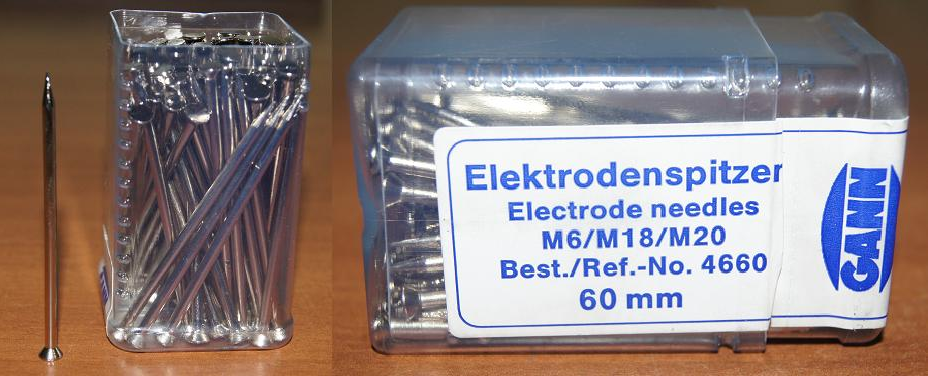 Код из 1САртикулНаименование/ Бренд/ПоставщикТехнические характеристикиГабаритыД*Ш*В,ммМасса,грМатериалМесто установки/НазначениеF00197984660Игла L=60мм без изоляции для электрода M6, M18, M20. GANN60*56МеталлF0019798466060*56МеталлF00197984660GANN60*56Металл